Разговор по душам 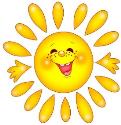 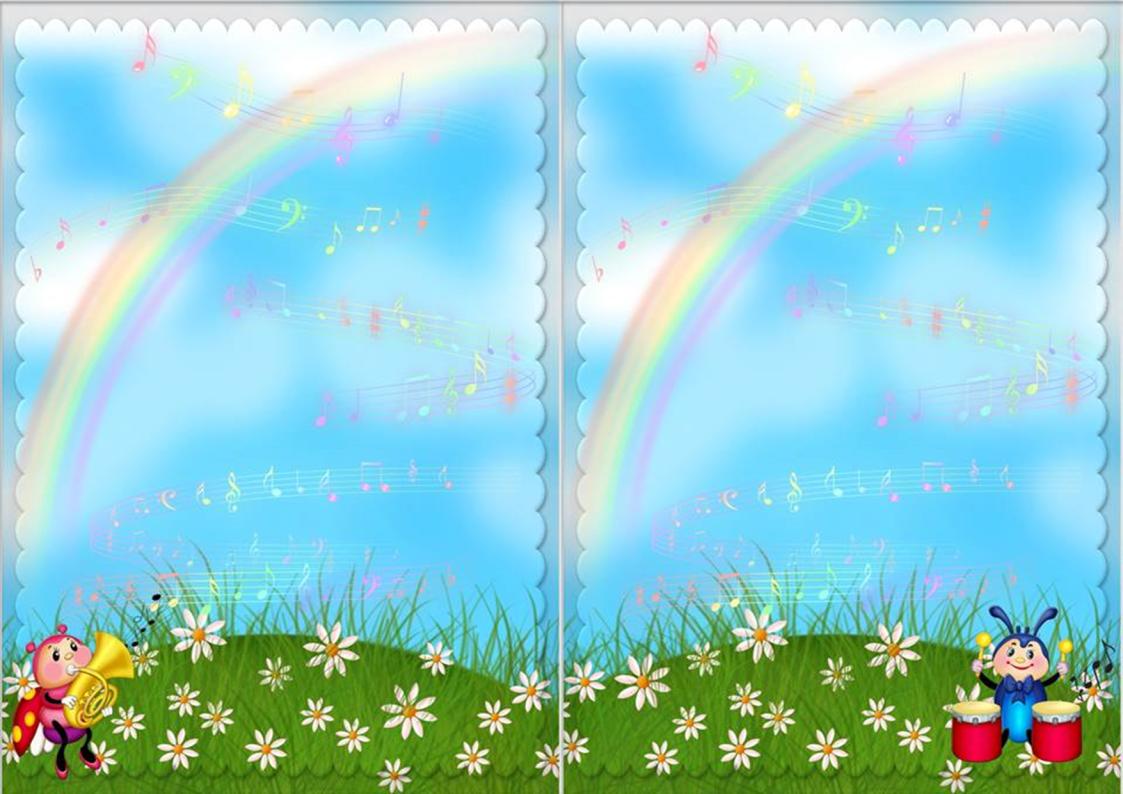                               «…с хорошим настроением!»Мои уважаемые  родители! Я хочу задать вам простой вопрос: «Каким вы хотите видеть своего ребенка в будущем?»Вы, наверное, ответите мне в один голос –здоровым, добрым, чутким, умным….»Заметьте! На первом месте Вы поставите ЗДОРОВЫМ!И Вы абсолютно правы!А что такое здоровый малыш – здоровый ребенок –здоровый человек? Взрослый человек наверняка ответиттак: «… это когда есть руки, ноги, голова  и  это все не болит …», а ребенок скажет, что здоровье - это  веселое настроение! И дети, и взрослые правы!!!Здоровье – это когда все клеточки твоего организма работают правильно, они как бы слышат друг друга: ты просыпаешься с хорошим настроением, потому что выспался, ты умываешься для того, чтобы твое лицо сияло, чтобы глазки не знали болезней, занимаешься спортом, так как хочешь, чтобы твои руки  и ноги, да и вообще все мышцы были в порядке, правильно питаешься  для укрепления и поддержания организма.  А начали мы свое высказывание с выражения «с хорошим настроением». А что поможет нам поднять настроение? Конечно же, МУЗЫКА! Б.М. Теплов писал: «У каждого явления на Земле есть своя неповторимая миссия. Миссия музыки состоит в том, чтобы помогать человеку проводить свой внутренний мир в состояние гармонии, равновесия, радости и полета, а также служит средством общения. Музыка нужна ребенку (а я думаю, что и любому, в том числе и взрослому ЧЕЛОВЕКУ!) для его личного развития и роста, как вода и воздух.»Известные факты!
Еще в древние века люди верили в удивительную силу музыки. Прослушивание лучших музыкальных произведений оказывает воздействие практически на все умственные и физические процессы.
Музыка - это особый ключ к достижению гармонии в эмоциональном теле, в зависимости от жанра и характера она возвышает, успокаивает, вдохновляет или расслабляет. При прослушивании музыки происходит  увеличение  количества жизненной энергии. Желаю Вам здоровья и прилива жизненной энергии – СЛУШАЙТЕ  ХОРОШУЮ МУЗЫКУ!(продолжение следует)
